SELÇUK ÜNİVERSİTESİ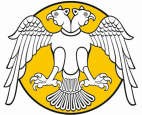 SARAYÖNÜ MESLEK YÜKSEKOKULUBEYAN TAAHHÜTNAME (SAĞLIK HİZMETİ ALMAK İSTEMEYEN)BEYAN VE TAAHHÜTNAMEÜniversitemizin Sarayönü Meslek Yüksekokulu	Bölümüöğrencisiyim………………….................................. biriminde/işyerinde Stajyer Öğrenci olarak 5510 sayılı Kanunun 5/b maddesi uyarınca ça1ışmak istiyorum. Ailemden, annem/babam üzerinden, herhangi bir iş yerinde sigortalı çalıştığım veya belirtmek istemediğim bir sebepten dolayı genel sağlık sigortası kapsamında sağlık hizmeti almak istemiyorum. Bu nedenle kısmi zamanlı çalışmam veya stajım boyunca genel sağlık sigortası kapsamında olmayı kabul etmiyorum.Beyanımın doğruluğunu, durumumda değişiklik olması durumunda değişikliği hemen bildireceğimi kabul eder, beyanımın hatalı veya eksik olmasından kaynaklanacak prim, idari para cezası, gecikme zammı ve gecikme faizinin tarafımca ödeneceğini taahhüt ederim.Adı Soyadı :T.C. Kimlik No :Bölümü :Öğrenci No :İmzası :Tarih :